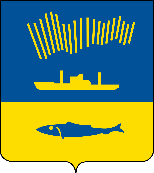 АДМИНИСТРАЦИЯ ГОРОДА МУРМАНСКАП О С Т А Н О В Л Е Н И Е                                                                                                                           №          В соответствии со статьей 78 Бюджетного кодекса Российской Федерации, постановлением Правительства Российской Федерации от 18.09.2020 № 1492 «Об общих требованиях к нормативным правовым актам, муниципальным правовым актам, регулирующим предоставление субсидий, в том числе грантов в форме субсидий, юридическим лицам, индивидуальным предпринимателям, а также физическим лицам – производителям товаров, работ, услуг, и о признании утратившими силу некоторых актов Правительства Российской Федерации и отдельных положений некоторых актов Правительства Российской Федерации», решением Совета депутатов города Мурманска от 30.12.2009 № 14-187 «Об учреждении комитета территориального развития и строительства администрации города Мурманска и утверждении Положения о комитете территориального развития и строительства администрации города Мурманска»                                                       п о с т а н о в л я ю: 1. Внести в постановление администрации города Мурманска от 11.08.2021 № 2093 «Об утверждении порядка предоставления субсидии из бюджета муниципального образования город Мурманск на финансовое обеспечение затрат Государственному областному унитарному предприятию «Мурманскводоканал», связанных с выполнением работ по организации строительства очистных сооружений для очистки сточных вод» (в ред. постановлений от 26.01.2022 № 145, от 22.06.2022 № 1670, от 08.12.2022 № 3959), следующие изменения:1.1. В пункте 2 слова «комитет по строительству администрации города Мурманска (Двинина М.Н.)» заменить словами «комитет территориального развития и строительства администрации города Мурманска (Крутелева А.В.)»;1.2. В пункте 3 слова «комитету по строительству администрации города Мурманска» заменить словами «комитету территориального развития и строительства администрации города Мурманска»;1.3. В пункте 7 слова «заместителя главы администрации города Мурманска Изотова А.В.» заменить словами «заместителя главы администрации города Мурманска – председателя комитета по развитию городского хозяйства Гутнова А.В.». 2. Внести в приложение к постановлению администрации города Мурманска от 11.08.2021 № 2093 «Об утверждении порядка предоставления субсидии из бюджета муниципального образования город Мурманск на финансовое обеспечение затрат Государственному областному унитарному предприятию «Мурманскводоканал», связанных с выполнением работ по организации строительства очистных сооружений для очистки сточных вод» (в ред. постановлений от 26.01.2022 № 145, от 22.06.2022 № 1670, от 08.12.2022 № 3959), следующие изменения:- в пункте 1.4 слова «комитету по строительству администрации города Мурманска» заменить словами «комитету территориального развития и строительства администрации города Мурманска».3. Отделу информационно-технического обеспечения и защиты информации администрации города Мурманска (Кузьмин А.Н.) разместить настоящее постановление на официальном сайте администрации города Мурманска в сети Интернет.4. Редакции газеты «Вечерний Мурманск» (Сирица Д.В.) опубликовать настоящее постановление.5. Настоящее постановление вступает в силу со дня официального опубликования.6. Контроль за выполнением настоящего постановления возложить на заместителя главы администрации города Мурманска – председателя комитета по развитию городского хозяйства Гутнова А.В.Глава администрации города Мурманска                                                                            Ю.В. Сердечкин 